                                                                     YEAR 5 TERM 1 WEEK 8 AND 9 MATHEMATICS ACTIVITIES 2022WEEK 8MONDAYTOPIC: Drawing column graphs. (New sign post 146)Objective: At the end of the lesson the students should be able to draw Column graph.Activity 1Five taxi drivers recorded the distance travelled on Monday. Smith travelled 700km, Brown travelled 800km, Wong travelled 800km Ryan travelled 1000km and McDonald travelled 500km. Show this information on the Column graph.                     0    200    400   600     800   1000Activity 2Year 5 teacher Mrs. Foster had to choose three topics for her class to do. She asked the Librarian how many books covered each topic. The Librarian found out that there were 6 books on wheat, 16 books on wool, 4 on clouds, 13 on convicts, 18 0n whales, 2 on ants and 8 on bees.i) Draw a column graph of this information.ii) Which three topics would you think Mrs. Foster would choose?Give a reason to your answer.                                                      Library Information                                                                       Project topics                                                             TUESDAY TOPIC: FRACTIONS (New sign post 2)Objective: At the end of the lesson the students should be able to draw diagrams to show fractions.Shade diagram to show fractionsActivity 1What part of each shape is shaded?Activity 2Shade part of each shape to match the given fraction.    b.C WEDNESDAYTOPIC: WEIGHTS- UNITS (VANUATU TEXT BOOK 19)Objective: At the end of the lesson the students should be able to Convert unit of weights.Activity 1Convert these grams (g) to kilograms (Kg}1000g = __________________kg8000g = __________________ kg15 000g = _________________ kg1200g = __________________ kgActivity 2Convert these units into grams2kg = _________________ g6kg = __________________ g17kg = _________________ g2.3kg = _________________ gTHURSDAYTOPIC: WEIGHTS- UNITS (VANUATU TEXT BOOK)Objective: At the end of the lesson the students should be able to draw nets of 3D shapes.Activity 1.Draw the nets of the following shapes:c.FRIDAYTOPIC: WEIGHTS- UNITS (VANUATU TEXT BOOK)Objective: At the end of the lesson the students should be able to Identity Prisma and Pyramids.Activity 1.Draw the following shapes.Triangular prism                                       b). hexagonal prism c) rectangular pyramid                                d). square pyramidActivity 2Complete these tableWEEK 9MONDAYTOPIC: AM AND PM TIME (NSP pg 118)Objective: At the end of the lesson the students should be able to write times in AM and PM.Activity 1.Write a digital label for each time.  A is done for you (6:12 in the morning)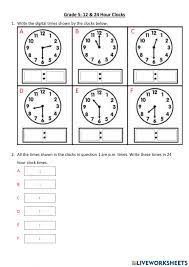                                                              TUESDAY TOPIC: AM AND PM TIME ( NSP pg 118) continue from Monday’s lesson.Objective: At the end of the lesson the students should be able to write times in AM and PM.Activity 3.If the next bus is exactly half an hour late, when will itarrive at:Moner Ave? _____________Town Centre? _____________Edge St ________________Corey Rd ______________Windsor St _____________Moore St _______________Activity 4.If the bus is five minutes early, what time will it arrive at:Amy Pde? _____________Junction Rd? ___________Paul St. _______________Town Centre ___________Windsor St____________Flinder St _____________WEDNESDAYTOPIC: ESTIMATION (NSP pg 163)Objective: At the end of the lesson the students should be able to round off a number to the nearest 10, 100, 1000.Activity 1Round this numbers to the nearest hundred297306541183748418853660928573Activity 2Round this numbers to the nearest thousand ab.                                                        THURSDAYTOPIC: ESTIMATION (NSP pg 163) - continue from Wednesday’s lessonObjective: At the end of the lesson the students should be able to round off numbers to the nearest 10, 100, 1000.Activity 1Circle the best estimate from those given. Use your calculator to find the actual answer and compare this with your estimate.Activity 2.Activity 3.Use your calculator to work out the actual answers. Find the difference between each answer and Yuri’s estimate.FRIDAYTOPIC: CHANCE EXPERIMENTS (NSP pg 5)Objective: At the end of the lesson the students should be able to be more accurate in their thinking.Activity 1.Use the data below to answer the following questions.1 Which total was:  Most frequent? ____________Least frequent? _____________2   Was the total of 6 thrown more frequently than:2? _____________7? ___________10? ____________8? ____________3 Was the total of 3 thrown less than: 9? ______________12? ____________7? _____________1? _____________